Муниципальное бюджетное общеобразовательное учреждениесредняяобщеобразовательнаяшкола№5имениГерояРоссийскойФедерацииМ.Г.Ефремова г.Вязьмы Смоленской областиРабочая программа по окружающему миру для 4классана 2022/2023 учебный год Учителя: Четырева М.В.Александрова П.Э.Ильина ИнгаВикторовна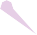 Подписан:ИльинаИнгаВикторовнаDN:C=RU,OU=директорМБОУСОШ №5, O=МБОУ СОШ №5г.Вязьмы Смоленской области, CN=Ильина Инга Викторовна,E=direktor.54@mail.ruОснование:ЯявляюсьавторомэтогодокументаМестоположение: Вязьма, ул.Заслонова, д.8Дата:2021.12.0715:23:07+03'00'FoxitReaderВерсия:10.1.1СоответствуетФГОС начальногообщего образования(Приказ Министерства образования и науки Российской Федерации от 06.10.2009 № 373 (вредакцииприказовМинобрнаукиРФот26.11.2010г,22.09.2011г.,18.12.2012,29.12.2014г.,18.05.2015 г.31.12.2015 г,11. 12.2020 г.)ПОЯСНИТЕЛЬНАЯЗАПИСКАРабочаяпрограммакурсаокружающемумирудля4-хклассовразработананаосновеФедерального Закона «Об образовании» от 29.12.2012 № 273-ФЗ ( в редакции от 03.08.2018 № 217-ФЗ); приказа Министерства образования и науки Российской Федерации от 16.10.2009 № 373 «Обутверждении и введении в действие Федерального государственного образовательного стандартаначального общего образования» (в редакции приказа Минобрнауки РФ от 29.12.2014 № 1643, от31.12.2015 № 1576);ООП НОО МБОУ СОШ № 5иучебного плана МБОУ СОШ №5. ВязьмыСмоленскойобластина2022/2023учебныйгодиавторскойпрограммыА.А.Плешакова«Окружающий мир. 1-4 классы» (УМК «Школа России»). В ходе реализации обязательной частиФГОСивсоответствиисостатьей8,12,счастью4пункта18.3.1ФГОСначальногообщегообразованиявучебныйпредмет«Окружающиймир»интегрированучебныйкурс«АзбукаСмоленскогокрая»,обеспечивающийэтнокультурныепотребностииинтересыучащихся4классов.В случае необходимости программа может быть реализована с применением электронногообучения, дистанционныхобразовательныхтехнологий.Изучение курса «Окружающий мир» в начальной школе направлено на достижение следующихцелей:формирование целостной картины мира и осознание места в нѐм человека на основе единстварационально-научного познания и эмоционально-ценностного осмысления ребѐнком личного опытаобщения слюдьмии природой;духовно-нравственное развитие и воспитание личности гражданина России в условиях культурногои конфессиональногомногообразия российскогообщества.Основнымизадачамиреализациисодержаниякурсаявляются:формированиеуважительногоотношения ксемье,населѐнномупункту, региону,вкоторомпроживают дети,кРоссии, еѐприродеикультуре, историиисовременнойжизни;осознаниеребѐнкомценности,целостностиимногообразияокружающегомира,своегоместавнѐм;формированиемоделибезопасногоповедениявусловияхповседневнойжизниивразличныхопасных и чрезвычайныхситуациях;формированиепсихологическойкультурыикомпетенциидляобеспеченияэффективногоибезопасного взаимодействия всоциуме.Содержаниекурсаохватываетвесьмаширокийкругвопросов:отэлементарныхправилличнойгигиеныдознанийонашейпланете,остранахинародахмира.Приэтомчеловек,природаиобществорассматриваются в их неразрывном,органичном единстве.Многообразие как форма существования мира ярко проявляет себя и в природной, и в социальнойсфере. На основе интеграции естественно-научных, географических, исторических сведений в курсевыстраивается яркая картина действительности, отражающая многообразие природы и культуры,видовчеловеческой деятельности,странинародов, региональногокурсаАСК.Идеяэкологическойцелостностимирареализуетсячерезраскрытиеразнообразныхлогическихсвязей:междунеживой природойиживой,внутриживойприроды,междуприродой ичеловеком.Уважение к миру - это своего рода формула нового отношения к окружающему, основанного напризнаниисамоценностисущего,навключениивнравственнуюсферуотношениянетолькокдругим людям, но и к природе, к рукотворному миру, к культурному достоянию народов России ивсегочеловечества.Курс«Окружающиймир»длячетвѐртогоклассаобладаетширокимивозможностямидляформированияумладшихшкольниковфундаментаэкологическойикультурологическойграмотностиисоответствующихкомпетентностей:уменийпроводитьнаблюдениявприроде,ставить опыты, соблюдать правила поведения в мире природы и людей, правила здорового образажизни.Знакомство с началами естественных и социально-гуманитарных наук в их единстве и взаимосвязяхдаѐт ученику ключ (метод) к осмыслению личного опыта, позволяя сделать явления окружающегомирапонятными,знакомымиипредсказуемыми,найтисвоеместовближайшемокружении,попытаться прогнозировать направление своих личных интересов в гармонии с интересами природыиобщества,темсамымобеспечивая вдальнейшемсвое личноеи социальноеблагополучие.В основе методикипреподавания  курса «Окружающий  мир» лежит  проблемно-поисковыйподход,обеспечивающий«открытие»детьминовогознанияиактивноеосвоениеразличныхспособов познания окружающего. При этом используются разнообразные методы и формы обученияс применением системы средств,составляющихединую информационно-образовательнуюсреду.Учащиеся ведут наблюдения явлений природы и общественной жизни, выполняют практическиеработыиопыты,втомчислеисследовательскогохарактера,различныетворческиезадания.Проводятся дидактические и ролевые игры, учебные диалоги, моделирование объектов и явленийокружающего мира. Для успешного решения задач курса важны экскурсии и учебные прогулки,встречислюдьмиразличныхпрофессий,организацияпосильнойпрактическойдеятельностипоохране среды и другие формы работы, обеспечивающие непосредственное взаимодействие ребѐнка сокружающим миром. Занятия могут проводиться не только в классе, но и на улице, в лесу, парке,музееит.д.Большоезначениедлядостиженияпланируемыхрезультатовимееторганизацияпроектнойдеятельностиучащихся,котораяпредусмотренавкаждом разделепрограммы.В соответствии с ведущими идеями, особое значение при реализации программы новые для практикиначальнойшколы видыдеятельностиучащихся, ккоторымотносятся:распознавание природных объектов с помощью специально разработанного для начальной школыатласа-определителя;моделированиеэкологическихсвязейспомощьюграфическихидинамическихсхем(моделей);эколого-этическая деятельность (включающая анализ собственного отношения к миру природы иповедения в нѐм, оценку поступков других людей, выработку соответствует норм и правил), котораяосуществляется спомощьюспециальноразработаннойкнигичтенияпоэкологическойэтике.ВсоответствиисОбразовательнойпрограммойшколы,наизучениекурса«Окружающиймир»отведено68 часоввгод,2 часавнеделю.УЧЕБНО-ТЕМАТИЧЕСКИЙПЛАНСОДЕРЖАНИЕПРОГРАММЫ(68часов)Какустроенмир(10ч)Мирглазамиастронома.Чтоизучаетастрономия.Небесныетела:звезды,планетыиспутникипланет. Земля – планета Солнечной системы. Луна – естественный спутник земли. Движение Земли вкосмическомпространстве;причинысменыдняиночиивремѐнгода.Звѐздноенебо–великая«книга»природы.Мирглазамигеографа.Чтоизучаетгеография.ИзображениеЗемлиспомощьюглобусаигеографическойкарты.Распределениесолнечноготепланаземлеиеговлияниенаживуюприроду.Мирглазамиисторика.Чтоизучаетистория.Историческиеисточники.Счѐтлетвистории.Историческаякарта.АСК.Вводныйурок раздел«Миристории.АСК.Письменность.Прошлое и настоящее глазами эколога. Представление о современных экологических проблемахпланеты. Охрана окружающей среды- задача всего человечества. Международное сотрудничество вобласти охраныокружающейсреды.Всемирноенаследие.МеждународнаяКраснаякнига.Практические работы: движение Земли вокруг своей оси и вокруг Солнца, знакомство с картойзвѐздного мира, поиск и показ изучаемых объектов на глобусе и географической карте, знакомство систорическимикартами.ПриродаРоссии(9ч)Разнообразие икрасота природы России. Важнейшие равниныигоры, моря, озѐра, рекинашейстраны.Природные зоны нашей страны. Карта природных зон России. Особенности природы каждой из зон.Взаимосвязи в природе, приспособленность организмов к условиям обитания в разных природныхзонах.Особенностихозяйственнойдеятельностилюдей,связанныесприроднымиусловиями.Экологические проблемы каждой из природных зон, охрана природы, виды растений и животных,внесѐнныевКраснуюкнигуРоссии.Необходимостьбережногоотношениякприродевместахотдыханаселения.Правила безопасного поведения отдыхающихуморя.Представление об экологическом равновесии и необходимости его учѐта в процессе хозяйственнойдеятельностилюдей.Практические работы: поиск и показ на физической карте равнин и гор России; поиск и показ нафизическойкартеморей,озѐр,рекРоссии;поискипоказнакартеприродныхзонРоссии;рассматривание гербарных экземпляров растений, выявление признаков их приспособленности кусловиямжизнивАрктике, втундре,взонелесов,взонестепей,взонепустынь,взонесубтропиков.Роднойкрай –частьбольшой страны(13ч)НашкрайнакартеРодины.Картародногокрая.АСК.СмоленщинанакартеРоссии.Формы земной поверхности в нашем крае. Изменение поверхности края в результате деятельностичеловека. Охрана поверхности края. АСК. Поверхность нашего края. Водоѐмы края, их значение вприродеижизничеловека.Изменениеводоѐмовврезультатедеятельностичеловека.Охранаводоѐмовнашегокрая.АСК.РекииозераСмоленскойобласти.АСК.Охранапамятникаприроды«СмоленскоеПоозерье».Полезныеископаемыенашегокрая,ихосновныесвойства,практическоезначениеместаиспособыдобычи.Охрананедрвнашемкрае. АСК.ВажнейшиеполезныеископаемыеСмоленскогокрая.Ознакомлениесважнейшимивидамипочвкрая.Охранапочввнашемкрае.АСК.ПочвыСмоленщины.В.В.Докучаев –основоположникпочвоведенияРоссии.Природныесообщества.Разнообразиерастенийиживотныхразличныхсообществ.Экологическиесвязи всообществах. Охранаприродныхсообществ.Особенностисельскогохозяйствакрая,связанныесприроднымиусловиями.Растениеводствовнашемкрае,егоотросли.Сортакультурныхрастений.Представлениеобиологическойзащитеурожая,еѐзначениидлясохраненияокружающейсредыипроизводстваэкологическичистыхпродуктовпитания.АСК. Смоленскийлен. Выращивание льна.Животноводствовнашемкрае,егоотрасли.Породыдомашнихживотных.Экскурсии: знакомство с растениями и животными леса, их распознавание в природных условиях спомощью атласа – определителя; знакомство с растениями и животными луга, их распознавание вприродныхусловиях с помощью атласа – определителя; знакомство с растениями пресного водоѐмаиживотнымипресноговодоѐма,ихраспознаваниевприродныхусловияхспомощьюатласа–определителяПрактические работы: знакомство с картой края; рассматривание образцов полезных ископаемыхсвоегокрая,определениеихсвойств;рассматриваниегербарныхэкземпляроврастенийразныхсообществ,ихраспознаваниеспомощьюатласа–определителя;знакомствоскультурнымирастениямикрая.СтраницыВсемирнойистории(5ч)Представлениеопериодизацииистории.Началоисториичеловечества:первобытноеобщество.Древний мир; древние сооружения – свидетельства прошлого. Средние века: о чѐм рассказываютхристианскийхрам,мусульманскаямечеть,замокфеодала,домкрестьянина.Новоевремя:достижениянаукиитехники,объединившиевесьмир:пароход,паровоз,железныедороги,электричество,телеграф.Великиегеографическиеоткрытия.Новейшеевремя.Представлениеоскорости перемен ХХ в. достижения науки и техники. Осознание человечеством ответственности засохранениемиранапланете.АСК. Храмы и монастыриСмоленщины.СтраницыисторииРоссии(18ч)Ктотакиеславяне.Восточныеславяне.Природныеусловияжизнивосточныхславян,ихбыт,нравы,верования. АСК. Наши предки.ВекаДревнейРуси.ТерриторияинаселениеДревнейРуси.Княжескаявласть.КрещениеРуси.Русь– странагородов.Киев–столицаДревнейРуси. ГосподинВеликийНовгород.Первоесвидетельствоо Москве. Культура, быт и нравы Древней Руси. АСК. Письменность. Жилище, предметы быта,праздники. Экскурсиявисторическиймузейи«ОдеждаXVIIIвека».Наше Отечество в ХIII- ХV вв. Нашествие хана Батыя. Русь и Золотая Орда. Оборона северо –западныхрубежейРуси.КнязьАлександрНевский.МосковскаяРусь.Московскиекнязья–собирателирусскихземель.ДмитрийДонской.Куликовскаябитва.АСК.ВоенноепрошлоеСмоленщины.Экскурсияпоместамбоевой славы.Экскурсия вмузейВов.Иван Третий. Образование единого Русского государства. Культура, быт и нравы страны ХIII- ХV ввНаше Отечество в ХVI- ХVII вв. Патриотический подвиг Кузьмы Минина и Дмитрия Пожарского.Утверждение новой царской династии Романовых. Освоение Сибири. Землепроходцы. Культура, быти нравыстраны ХVI-ХVIIвв.РоссиявХVIIв.ПетрПервый–царьпреобразователь.НоваястолицаРоссии–Петербург.Провозглашение России империей. Россия при Екатерине Второй. Дворяне и крестьяне. Век русскойславы: А.В.Суворов,Ф.Ф.Ушаков.Культура, быти нравыстраны ХVIIв.Россия в ХIХ – начале ХХ вв. Отечественная война 1812 г. Бородинское сражение. М.И.Кутузов.Царь–освободительАлександрВторой.Культура, быти нравыстраныХIХ –началеХХвв.Россия ХХ в. Участие России в Первой мировой войне. Николай Второй – последний императорРоссии.Революция1917г.Гражданскаявойна.ОбразованиеСССР.Жизньстраныв20-30гг.ВеликаяОтечественнаявойна1941-1945гг.Героизмипатриотизмнарода.Деньпобеды–всенародный праздник.Наша страна в 1945-1991 гг. Достижения ученых: запуск первого искусственного спутника Земли,полет вкосмосЮ.А.Гагарина, космическаястанция«Мир».АСК. Нашиземляки.ПреобразованиявРоссии в90–егг.ХХв.КультураРоссиивХХв.Прошлоеродногокрая.Историястраныиродногокраявназванияхгородов,посѐлков,улиц,впамятинарода, семьи.Экскурсия:знакомствосисторическимидостопримечательностямиродногокрая(города,села).Практическаяработа:найтиипоказатьизучаемыеобъектынаисторическихкартах.СовременнаяРоссия(7ч)Мы – граждане России. Конституция России – наш основной закон. Права человека в современнойРоссии. Праваи обязанностигражданина. Праваребѐнка.ГосударственноеустройствоРоссии:Президент,Федеральноесобрание,Правительство.Государственнаясимволиканашейстраны(флаг,герб,гимн).АСК.Гербифлагобласти.Государственныепраздники.МногонациональныйсоставнаселенияРоссии.Регионы России: Дальний Восток, Сибирь, Урал, Север Европейской России, Центр ЕвропейскойРоссии,ЮгЕвропейскойРоссии.Природа,хозяйство,крупныегорода,историческиеместа,знаменитые люди, памятники культуры в регионах.АСК. Памятники Смоленщины. АСК. Нашиземляки.Правапотребителей(6ч).Ктотакойпотребитель.Защитаправпотребителейприпродажетоваров.Качественныеиколичественные характеристики пищевых товаров. Сроки годности, хранения, реализации товаров.Информированиепокупателей. Практическая работа.ТРЕБОВАНИЯКРЕЗУЛЬТАТАМОСВОЕНИЯУЧЕБНОГОПРЕДМЕТАВрезультатеизученияокружающегомираобучающиесянаучатся:-	определять наглобусеи географических картах стороныгоризонта,находитьи показыватьизученныегеографические объекты;различатьважнейшиеполезныеископаемыеродногокрая;различатьрастенияиживотных,которыенаиболеехарактерныдлялеса,луга,водоѐмародногокрая;основныесельскохозяйственныерастения,атакжесельскохозяйственныхживотныхкрая;объяснять	в пределах требований программы взаимосвязи в природе и между природой ичеловеком;самостоятельнонаходитьвучебникеидополнительныхисточникахсведенияпоопределеннойтеме,излагать ихнаурокеввидесообщения,рассказа;проводитьсамостоятельныенаблюдениявприроде;оперировать с моделями, указанными в программе, самостоятельно разрабатывать и изготовлятьотдельныемодели;в учебных и реальных ситуациях в доступной форме давать оценку деятельности людей с точкизрения еѐ экологической допустимости, определять возможные причины наблюдаемых в природеотрицательных изменений, предлагать простейшие прогнозы возможных последствий воздействиячеловека на природу, определять необходимые меры охраны природы, варианты личного участия всохраненииприродного окружения;формулироватьипрактическивыполнятьправилаповедениявприроде;вдоступнойформепропагандироватьзнанияоприроде,оботношенияхкней;личноучаствоватьвпрактическойработепоохранеприроды;называтьспособыизображенияЗемли,еѐповерхности(глобус,географическаякарта);называтьокеаныиматерики;НазыватьприродныезоныРоссии,рассказыватьобособенностяхприродыихозяйства,обэкологическихпроблемахвэтих зонах;рассказатьогосударственнойсимволикеРоссии,огосударственныхпраздникахРоссии;объяснять,чтотакоеКонституция;характеризовать исторические периоды: первобытное общество, Древний мир, Средние века, Новоевремя,Новейшеевремя;называтьважнейшиесобытияивеликихлюдейотечественнойистории;понимать особую роль России в мировой истории, переживать чувство гордости за национальныесвершения, открытия,победы;уважительно относиться к России, родному краю, своей семье, истории, культуре природе нашейстраны,еѐсовременнойжизни;осознаватьцелостностьокружающегомира,осваиватьосновыэкологическойграмотности,элементарныхправилнравственногоповедениявмиреприродыилюдей,норнздоровьесберегающегоповедения вприроднойи социальнойсреде;осваивать доступные способы изучения природы и общества (наблюдение, запись измерение,опыт,сравнение,классификацияидр.сполучениеминформацииизсемейныхархивов,отокружающихлюдей, воткрытоминформационномпространстве);устанавливатьивыявлятьпричинно-следственныесвязивокружающеммире;знать (понимать) правила безопасности дорожного движения(в части, касающейся пешеходов,велосипедистов,пассажиров);соблюдатьправилабезопасностидорожногодвижения(вчасти,касающейся пешеходов, велосипедистов, пассажиров); адекватно оценивать транспортные ситуации,опасные для жизни и здоровья; прогнозировать последствия своего поведения в качестве пешехода и(или) велосипедиста в различных дорожных ситуациях для жизни и здоровья (своих и окружающихлюдей); использовать приобретенные знания и умения в практической деятельности и повседневнойжизнидляобеспеченияличнойбезопасностинаулицахидорогахисоблюдениямерпредосторожностииправилповедениявобщественномтранспорте.УобучающихсяпродолжитсяформированиеИКТ-компетентности:оцениватьпотребностьвдополнительнойинформациидлярешенияучебныхзадачисамостоятельнойпознавательнойдеятельности;определятьвозможныеисточникиеѐполучения;критическиотноситьсяк информациииквыборуисточникаинформации;создаватьтекстовыесообщениясиспользованиемсредствИКТ:редактировать,оформлятьисохранятьих;готовитьипроводитьпрезентациюпереднебольшойаудиторией:создаватьпланпрезентации,выбиратьаудиовизуальнуюподдержку,писатьпоясненияитезисыдляпрезентации.Обучающиесяполучатвозможностьнаучиться.наблюдатьобъектыокружающегомира;самостоятельноработатьсучебником,сословарѐм,справочником,энциклопедиями;работатьсучебнымии научно–познавательнымитекстами;составлятьпланучебнойстатьи;работатьспамятками,алгоритмами,схемами–опорами;работать сразличнымикартами;готовитьсообщение,рецензироватьответыивыступленияучеников;рассуждать,участвовать вбеседе,вдискуссии;работатьвпаре,группе,индивидуально;оцениватьсебя,товарища;формироватькоммуникативныеумения;развиватьпознавательные,интеллектуально–учебныеумения;показывать на карте, глобусе материки и океаны, горы, равнины, моря, реки; границы России,некоторыегорода России;описыватьотдельные(изученные)событияисторииОтечества;пользоваться приобретенными знаниями в повседневной практической жизни для удовлетворенияпознавательныхинтересов,поискадополнительнойинформациио родномкрае,родной стране,нашейпланете.Учебно-методическаялитература.Окружающиймир.4класс.Учебникдля общеобразовательныхучреждений(сСД-диском).В2-хчастях/ Плешаков А.А., КрючковаЕ.А.-М.:Просвещение,2019.Окружающиймир.Поурочныеразработки.4класс/МаксимоваТ.Н..-М.,Вако,2017.Календарно-тематическоепланированиеСОГЛАСОВАНОПРИНЯТОУТВЕРЖДЕНОназаседанииназаседанииприказомметодическогопедагогическогосоветадиректораобъединенияМБОУСОШ№5МБОУСОШ№5.МБОУСОШ№5гВязьмыВязьмыг.ВязьмыСмоленскойобласти,СмоленскойСмоленскойобласти,протоколобластипротоколОт 30.08.2022 №1от 01.09.2022От 29.08.2022 №1№106-01-02№НаименованиеразделовитемВсегочасов1Земляичеловечество10 ч2ПриродаРоссии9 ч3Роднойкрай-частьбольшойстраны13 ч4СтраницыВсемирнойистории5 ч5СтраницыисторииРоссии18 ч6СовременнаяРоссия7 ч7Правапотребителей6 чИтого68часов№п/пТемаурокаКол-вочасов1Мирглазамиастронома.12ПланетыСолнечнойсистемы.13Звѐздноенебо–ВеликаякнигаПрироды.14Входнаяконтрольнаяработа.15Анализконтрольнойработы.Мирглазамигеографа.16Мирглазамиисторика.АСК.Вводный урокраздел«Миристории.17Когдаигде?АСК.Письменность18Мирглазамиэколога.19Природноесообщество«Водоем».110СокровищаЗемлиподохранойчеловечества. Всемирноенаследие.МеждународнаяКраснаякнига.111РавниныигорыРоссии.112Моря,озѐраирекиРоссии.113ПриродныезоныРоссии.114Зонаарктическихпустынь.115Тундра.116ЛесаРоссии.117Растенияиживотныелеса.Лесичеловек.118Зонастепей.Пустыни.119У Чѐрного моря.120Роднойкрай – частьбольшой страны.121Нашкрай.АСК.СмоленщинанакартеРоссии.122ПоверхностьнашегокраяАСК.Поверхностьнашегокрая.123Водныебогатстванашегокрая.АСК.РекииозераСмоленской области.Охранапамятникаприроды «СмоленскоеПоозерье».124Нашиподземныебогатства.АСК.ВажнейшиеполезныеископаемыеСмоленскогокрая.125Земля-кормилица.АСК.ПочвыСмоленщины.126Жизньлеса.127Жизньлуга.128Жизньвпресныхводах.129Растениеводствовнашемкрае.АСК.Смоленскийлен.Выращиваниельна.130Водныебогатстванашегокрая.АСК.РекииозераСмоленскойобласти.131Животноводствовнашемкрае132Обобщающийурок-игра.«Язнаюроднойкрай».133Началоисториичеловечества134Мирдревности:далѐкийиблизкий135Средниевека:времярыцарейизамков136Новоевремя:встречаЕвропыиАмерики137Новейшеевремя:историяпродолжаетсясегодня.138Жизньдревних славянАСК.Нашипредки.139ВовременаДревнейРусиАСК.Письменность.Жилище,предметыбыта,праздники.Экскурсиявисторическиймузей.140Странагородов141ИзкнижнойсокровищницыДревнейРуси142ТрудныевременанаРусскойземле143РусьрасправляеткрыльяКуликовскаябитва144ИванТретий145Мастерапечатных дел146ПатриотыРоссии.ПѐтрВеликий.147МихаилВасильевичЛомоносов.Железнаядорога–зонаповышеннойопасности»148ЕкатеринаВеликая.149Отечественнаявойна1812года.150СтраницыисторииXIXвека151РоссиявступаетвXXвек152Страницыистории1920–1930-хгодов.Правилаповедениянажелезнойдороге.153ВеликаявойнаивеликаяПобеда.АСК.ВоенноепрошлоеСмоленщины.Экскурсияпоместамбоевой славывмузейВОВ.154ВеликаявойнаивеликаяПобеда155Страна,открывшаяпутьвкосмос.АСК.Нашиземляки.156ОсновнойзаконРоссиииправачеловека.Мы–гражданеРоссии.157Итоговаядиагностическаяработазагод.158СлавныесимволыРоссииАСК.Гербифлагобласти.159ТакиеразныепраздникиАСК.ПамятникиСмоленщины.160ПутешествиепоРоссии(поДальнемуВостоку, напросторахСибири).161ПутешествиепоРоссии.162ПутешествиепоРоссии(поВолге,поюгуРоссии)Опасныеситуациинаж\д.163Ктотакойпотребитель.Защитаправпотребителейприпродажетоваров.164-65Качественныеиколичественныехарактеристикипищевыхтоваров.Срокигодности,хранения,реализациитоваров.266Информированиепокупателей.Практическаяработа.167-68Закреплениеизученногоматериала.2